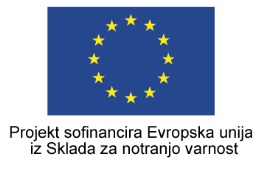                                                                                                                   VLOGA ZA ZAPOSLITEVŠtevilka javne objave: 110-391/2023VLOGA ZA ZAPOSLITEVPrijava na javno objavo za delovno mesto: SVETOVALEC za delo na EU projektih (m/ž) (šifra 102928)v Direktoratu za obrambne zadeve, Sektorju za civilno obrambo, Oddelku za kritično infrastrukturo,za določen čas, s polnim delovnim časom, za delo na projektuOglasni mesti: Zavod Republike Slovenije za zaposlovanje in spletno mesto državne uprave GOV.SI1. Osebni podatki o kandidatu:2. Izobrazba – vpišite vse dosežene izobrazbe, ki ste jih pridobili in končali3. Zaposlitve in delovne izkušnje: Navedite vse svoje zaposlitve v kronološkem vrstnem redu od trenutne (zadnje) do prve in navedite ali gre za redno zaposlitev oz. za druge vrste delovnega razmerja (študentsko delo, pogodbeno delo).Opomba: Razširite polja po potrebi.Opomba: Prosimo, dodajte polja po potrebi.* Če gre za zaposlitev, drugačno od 'zaposlitev za določen ali nedoločen čas', je nujno treba priložiti verodostojno potrdilo vsakega delodajalca o trajanju zaposlitve in naravi del. Opomba: Prosimo, dodajte polja po potrebib) Znanja in izkušnje relevantne za projektno delo (prosimo izkažite vaše izkušnje in znanja, za katera menite, da so ključna za opravljanje dela, za katerega se prijavljate).4. Funkcionalna znanja:a) Opravljeni izpiti Opomba: Prosimo, dodajte polja po potrebib) Delo z računalnikom Opomba: Prosimo, dodajte polja po potrebi.c) Znanje tujih jezikov višja raven znanja angleškega jezika (pogoj za zasedbo delovnega mesta): Opomba: Prosimo, dodajte polja po potrebi, v primeru znanja drugih tujih jezikovOpomba: Prosimo, dodajte polja po potrebi.d) Druga znanja in veščineProsimo, opišite razloge in karakteristike, zaradi katerih menite, da ste primeren kandidat za opravljanje dela, za katerega se prijavljate (največ pet stavkov).Opomba: Prosimo, razširite polja po potrebi.5. ŽivljenjepisOpomba: Prosimo, razširite polja po potrebi.IZJAVA O IZPOLNJEVANJU POGOJEVPodpisani/-a: Izjavljam, da izpolnjujem vse formalne pogoje za zasedbo delovnega mesta, za katerega kandidiram.Izjavljam, da sem državljan Republike Slovenije in da nimam dvojnega državljanstva.Izjavljam, da nisem bil pravnomočno obsojen zaradi naklepnega kaznivega dejanja, ki se preganja po uradni dolžnosti, in da nisem bil obsojen na nepogojno kazen zapora v trajanju več kot šest mesecev.Izjavljam, da zoper mene ni vložena pravnomočna obtožnica zaradi naklepnega kaznivega dejanja, ki se preganja po uradni dolžnosti.Soglašam, da se zame opravi varnostno preverjanje skladno s 35. členom Zakona o obrambi (Uradni list RS, št. 103/04 – uradno prečiščeno besedilo, 95/15 in 139/20).Soglašam, da se zame opravi varnostno preverjanje za dostop do tajnih podatkov stopnje »zaupno« skladno z Zakonom o tajnih podatkih (uradni list RS, št. 50/06 – uradno prečiščeno besedilo, 9/10, 60/11 in 8/20).Za preverjanje pogojev za zaposlitev dovoljujem Ministrstvu za obrambo Republike Slovenije pridobitev podatkov iz uradnih evidenc. Pridobljene podatke bo Ministrstvo za obrambo uporabljalo izključno v namene, za katere so bili pridobljeni.Priimek:Ime:Datum rojstva:Kraj rojstva:Država rojstva:EMŠO:Državljanstvo:Telefonska številkaElektronski naslov:Stalno prebivališče (ulica, številka, poštna številka, kraj):Naslov, na katerega želite, da vam pošljemo pošto (če je drugačen od naslova stalnega prebivališča) (ulica, številka, poštna številka, kraj):Strinjam se, da mi delodajalec informacije, povezane s potekom postopka, pošlje na zgornji navedeni elektronski naslov    DA     NE    (obkroži)ŠolaNaziv ustanovePridobljeni naziv Leto zaključkaVisokošolski strokovni študij (prejšnji)Visokošolski študij1. bolonjska stopnja (VS)Visokošolski študij1. bolonjska stopnja (UN)Univerzitetni študijMagistrski študij2. bolonjska stopnjaSpecializacijaMagisterij znanostiDoktorat znanostiDrugo      Trenutna oz. zadnja zaposlitevTrenutna oz. zadnja zaposlitevNaziv in naslov delodajalca:Vrsta delovnega razmerja:Obdobje zaposlitve:Naziv in naslov delodajalca:Vrsta delovnega razmerja:OD (mesec/leto):       /      DO (mesec/leto):       /      skupaj (let / mesecev / dni):      V primeru drugih oblik dela npr. avtorske pogodbe, študentskega dela navedite število opravljenih ur Naziv delovnega mesta:      Naziv delovnega mesta:      Zahtevana raven/stopnja izobrazbe (izberite eno): Zahtevana raven/stopnja izobrazbe (izberite eno): Opis del in nalog:      Opis del in nalog:      Dolžina odpovednega roka:      Dolžina odpovednega roka:      Prejšnja zaposlitevPrejšnja zaposlitevNaziv in naslov delodajalca:Vrsta delovnega razmerja:Obdobje zaposlitve:Naziv in naslov delodajalca:Vrsta delovnega razmerja:OD (mesec/leto):       /      DO (mesec/leto):       /      skupaj (let / mesecev / dni):      V primeru drugih oblik dela npr. avtorske pogodbe, študentskega dela navedite število opravljenih urNaziv delovnega mesta:      Naziv delovnega mesta:      Zahtevana raven/stopnja izobrazbe (izberite eno): Zahtevana raven/stopnja izobrazbe (izberite eno): Opis del in nalog:      Opis del in nalog:      Dolžina odpovednega roka:      Dolžina odpovednega roka:      Trenutna oz. zadnja zaposlitevTrenutna oz. zadnja zaposlitevNaziv in naslov delodajalca:Obdobje zaposlitve:Naziv in naslov delodajalca:Od (dan/mesec/leto):       Do (dan/mesec/leto):      /     /                   /     /     Skupaj (let/mesecev):      Delovno razmerje sklenjeno za:  nedoločen čas        določen čas (ustrezno označiti)Delovno razmerje sklenjeno za:  nedoločen čas        določen čas (ustrezno označiti)Uradniški naziv:      Uradniški naziv:      Naziv delovnega mesta:       Naziv delovnega mesta:       Zahtevana stopnja izobrazbe:      Zahtevana stopnja izobrazbe:      Opis del in nalog:      Opis del in nalog:      1. Raziskovalne izkušnje (npr. navedite projekte in raziskave pri katerih ste sodelovali, navedite naslove projektnih poročil in analiz, katerih avtor/soavtor ste, idr.) 2. Poznavanje vsebin s področja kritične infrastrukture (npr. navedite vaše sodelovanje pri projektih iz relevantnega področja, opravljene tečaje ali usposabljanja, idr)3. Izkušnje z organizacija dogodkov (npr. okrogle mize, konference, delavnice, seminarji, idr.)4. Komunikacijske sposobnosti.5. Izkušnje z uporabo kvalitativnih in kvantitativnih raziskovalnih metod (npr. strokovni intervjuji, analize besedil, oblikovanje in urejanje podatkovnih baz, idr.)6. Izkušnje z delom na EU projektih (npr. z načrtovanjem, vodenjem, usklajevanjem in izvajanjem projektov, s pripravo elaboratov, poročil, analiz in drugih gradiv za potrebe izvajanja projektov, s finančnim načrtovanjem in spremljanjem projektov)IzpitDatum1opravljeno usposabljanje za imenovanje v naziv2345ničosnovnosrednjeodličnoWordExcelPower Point InternetDrugo:Za višjo raven znanja tujega jezika se šteje, če je kandidat za delovno mesto predložil naslednja dokazila:Naziv šole oz. izpita ali usposabljanjaLeto zaključkapotrdilo Državnega izpitnega centra alipotrdilo o opravljeni maturi ali zaključnem izpitu (ki je vključevala tudi preizkus znanja tujega jezika) alipotrdilo o opravljenem izpitu oziroma certifikatu najmanj na ravni Sveta Evrope B2 ali potrdilo o jezikovnem usposabljanju pri ustrezni organizaciji v trajanju najmanj 500 ur alipotrdilo o zaključku dodiplomskega študija tujega jezika alipotrdilo da se je šolal v tujem jeziku (pridobil stopnjo izobrazbe: osnovno, srednjo, do ali podiplomsko) v državi, v kateri je to materni jezik ali potrdilo da je vsaj šest mesecev opravljal delo visokošolske zahtevnosti v tujini v tujem jeziku ali potrdilo STANAG 2221Jezik ……………osnovna ravenvišja ravenRazumevanjeGovorjenjePisanjeJezik ………………osnovna ravenvišja ravenRazumevanjeGovorjenjePisanje        Ime in priimek:     Kraj in datum:(podpis)